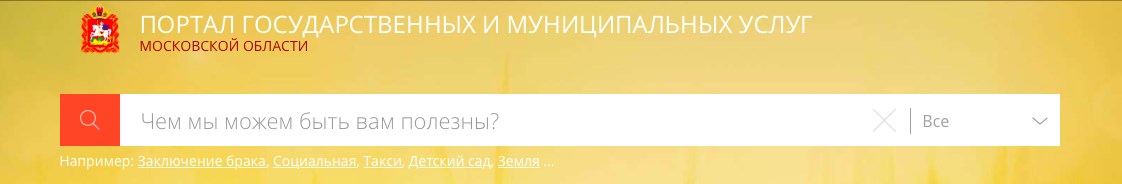 Процедура подачи заявки на субсидию для субъектов малого и среднего предпринимательства Московской области в электронном виде ПЕРИОДЫ ПОДАЧИ ЗАЯВОК 1 – 30 сентября 2018 г. •	Модернизация производства •	Лизинг 20 сентября – 19 октября 2018 г. Социальное предпринимательство Войдите на Региональный портал госуслуг Московской области (далее – РПГУ) под учетной записью физического либо юридического лица 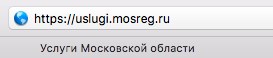 Варианты авторизации на РПГУ подача из личного кабинета юридического лица 	Необходима ЭЦП 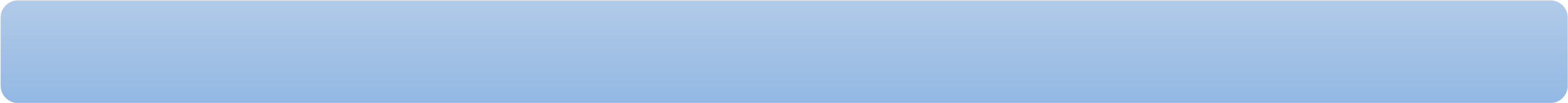 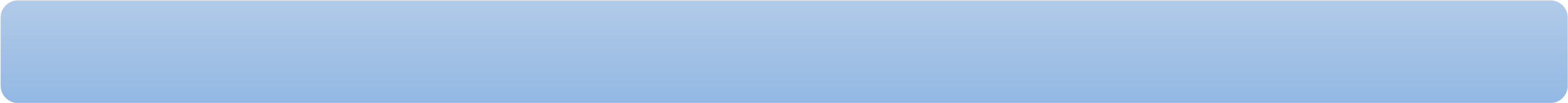 подача из личного кабинета физического лица 	Необходима – ИП или руководителя юр. лица, имеющего 	подтвержденная право действовать без доверенности 	учетная запись физ. лица (после • подача из личного кабинета физического лица, процедуры проверки данных и имеющего доверенность на подачу заявки на подтверждения 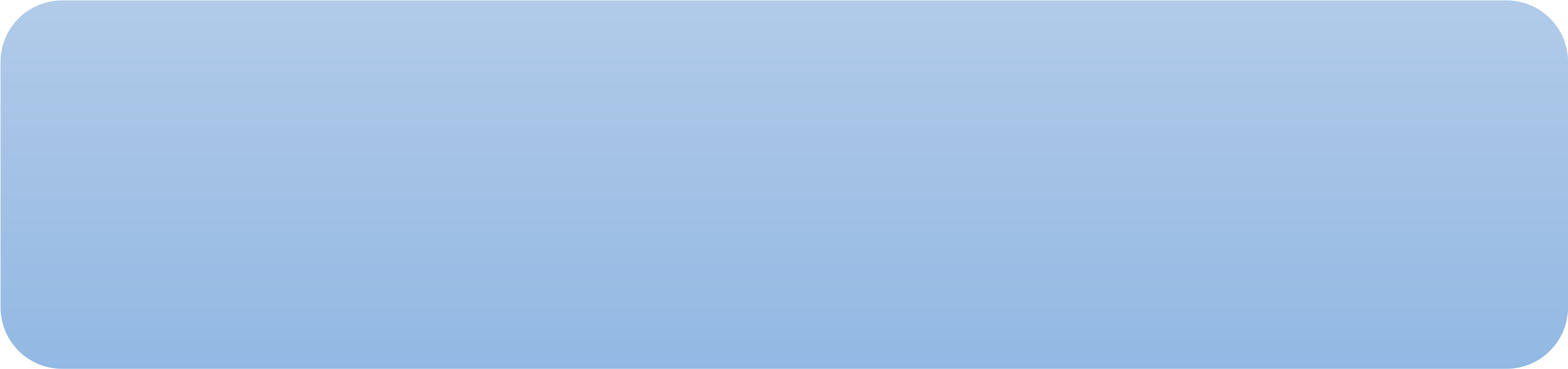 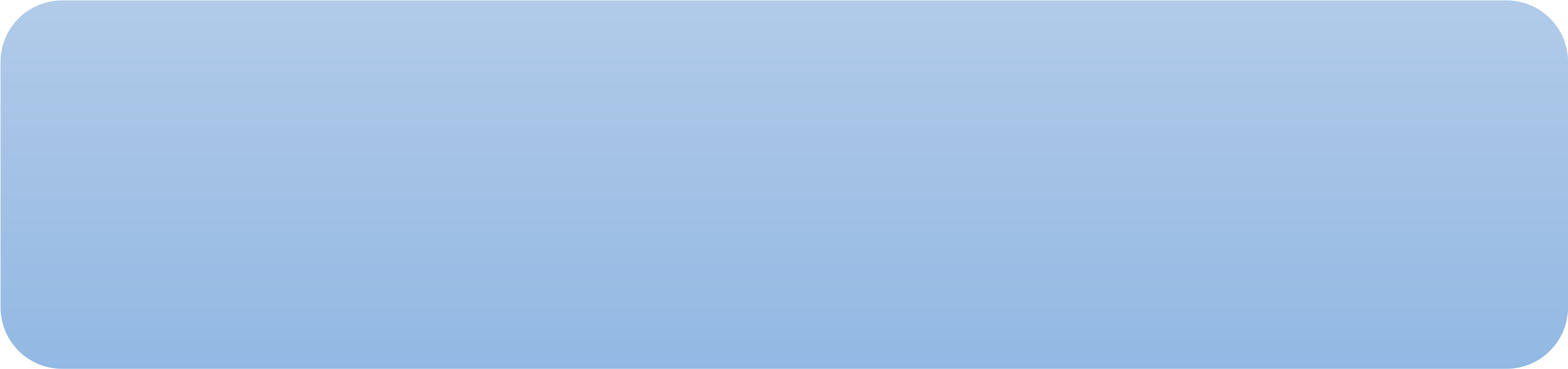 	конкурс от юр. лица / ИП 	личности) В списке госуслуг выберите 1 из 3-х конкурсов, на который собираетесь подать заявку 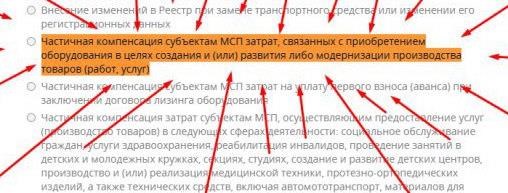 Согласитесь с условиями конкурса, поставив «галочки» в чек-боксах 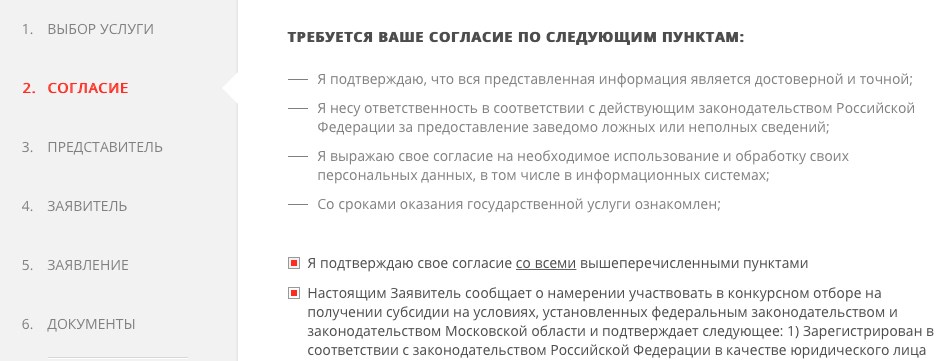 Если являетесь представителем Заявителя, внесите свои данные 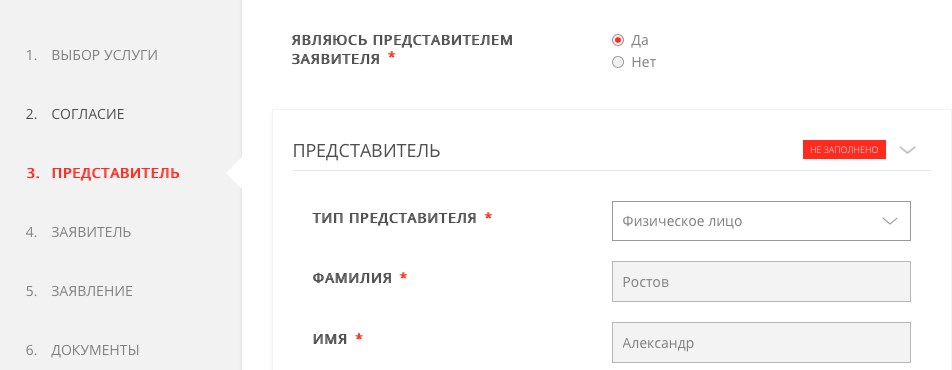 	Внесите данные о Заявителе (юр. лицо / ИП) 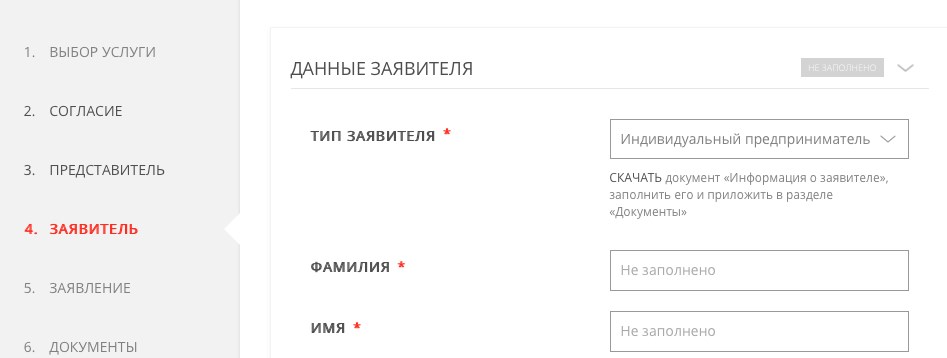 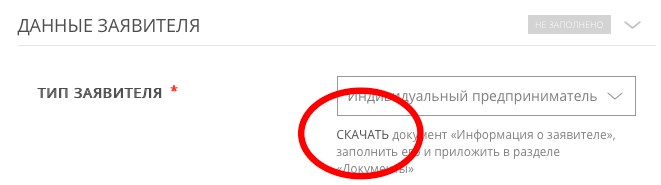 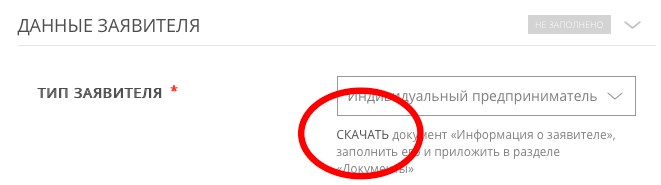 Внесите данные о затратах, заявляемых к субсидированию 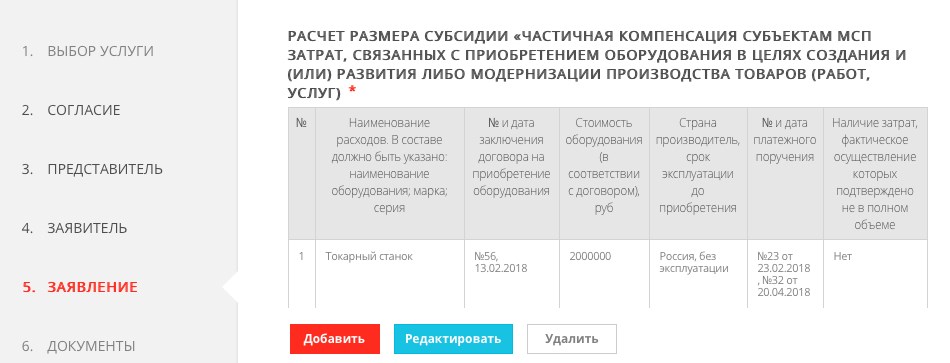 В разделе «Документы» прикрепите скан заполненного бланка «Информация о заявителе» 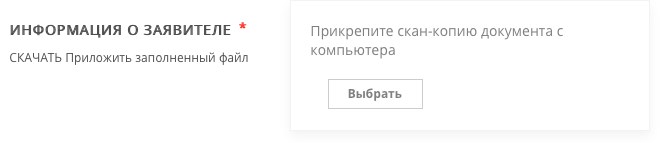 Отсканируйте основные документы по организации/ИП и прикрепите электронные образы 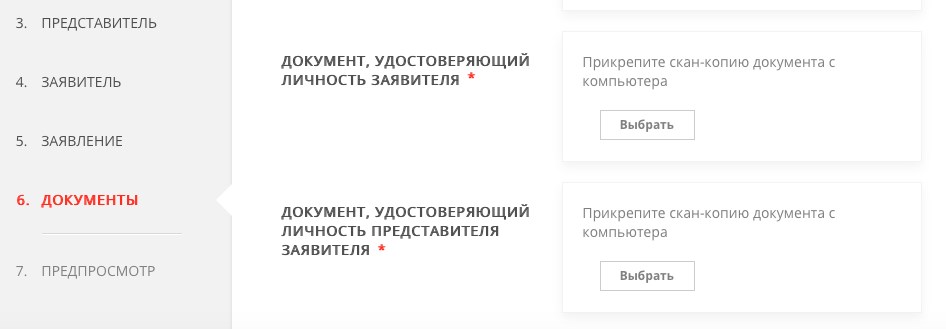 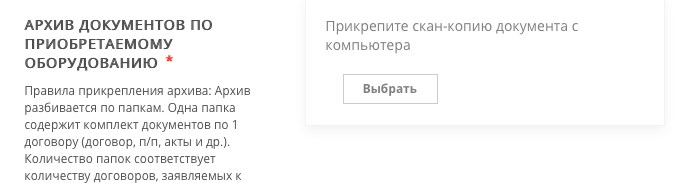 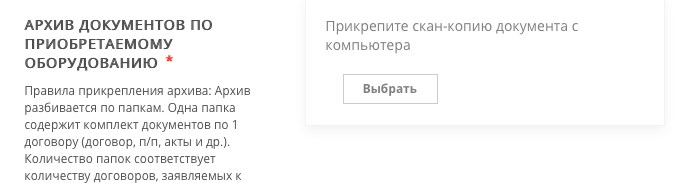 соответствии с содержимым (Договор…, пп 22 от 13.01.18, и т.д.) Проверьте полноту заполнения данных и 11 отправьте заявку на конкурс 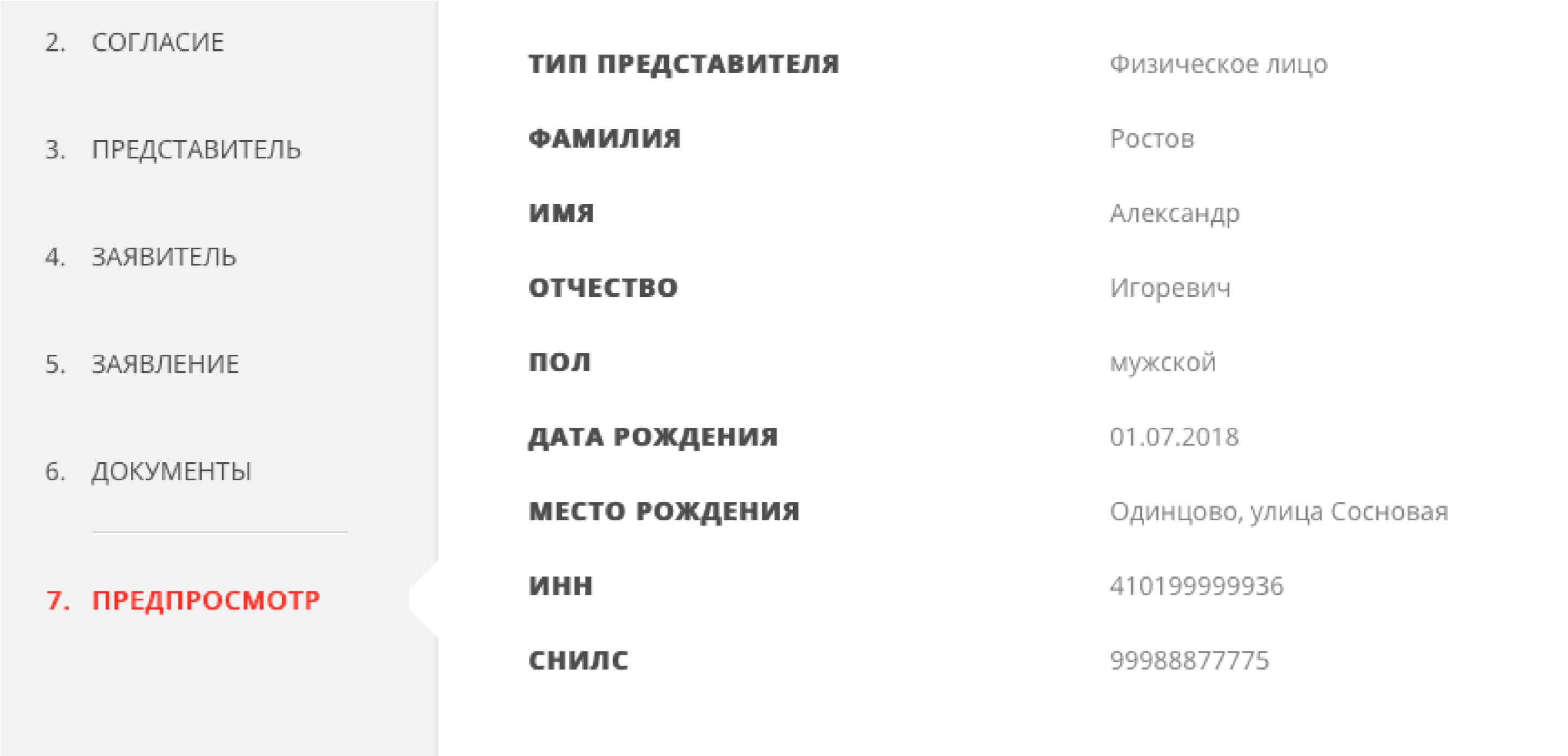 Отслеживайте статус рассмотрения вашей 12 	заявки 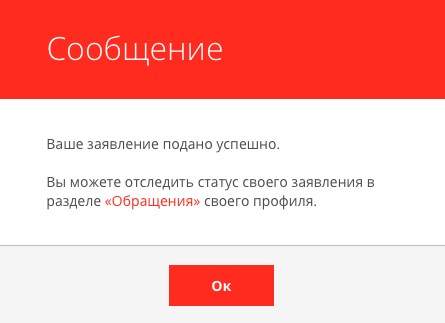 Спасибо за внимание и успехов в делах! Помните, вы всегда можете позвонить нам: Поддержка: (495) 109-07-07 